National Association of City and Town Sheriffs of England and Wales
Cymdeithas Cenedlaethol Siryfion Dinas a Thref Lloegr a Cymru
Honorary Life President
Andrew Gravells
Annual General Meeting 20….
Nomination Form for Election of Officers
(Chair, Vice-Chair, Honorary Treasurer, Honorary Secretary)
I hereby nominate:
(Name of nominee):...................................................................................
From (City/Town):..............................................................................................
For the Position of:.....................................................................................
Name of Proposer:..................................................................................................
From (City/Town):...............................................................................................Name of Seconder:......................................................................................
From (City/Town):...............................................................................................I confirm that the person I have nominated has agreed to stand for Office in the position proposed and is supported by the seconder.
Signature of Proposer:..................................................................
(Electronic signature is accepted)Completed forms must be returned to the Secretary, Jeanne Storrar, no less than one month prior to the AGM.E-mail secretarynactsew@gmail.com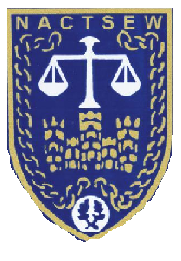 